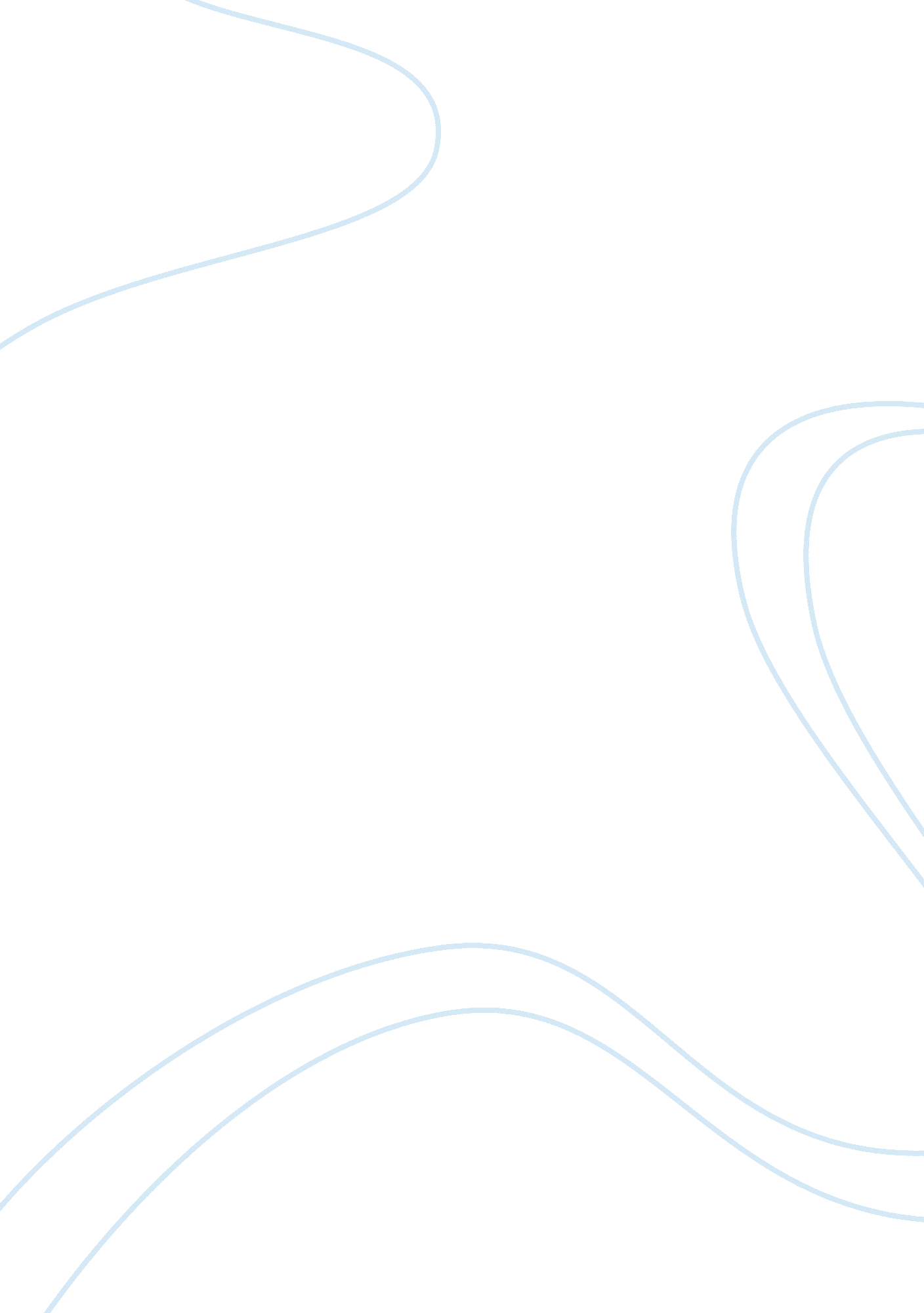 Consider the claims that baudelaire makes and the points of argument that he make...History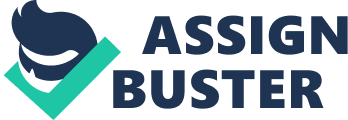 History: Fine Art If fine art would be described " as the accurate representation of some external reality", then the photography does not represent much of that definition in terms of art. From a general view of art as the accurate representation of some external reality, then the photograph would be a representation of just that to some extent. The photograph has no specific communication that one can derive from it apart from the physical reality that can be seen in it (Baudelaire, 83). 
The artwork in the photography does not represent the reflection of the mental of the mental world of imagination, dreams, and fantasy as is the definition of fine art according to Baudelaire. Instead, it posits the popular sense of being a mirror of the physical, visible world. However, at the same time to a fine artist, the photograph would depict a sensational piece of artwork depending to the title that it is given. If the title in totally sums up all the elements of the photograph without exaggeration or assumption, then it would much the fine art that Baudelaire talks about. 
The photograph does not show the element of surprise that would also symbolize a sense of beauty that comes with it. The photograph seems more or less dry, lacks taste and a sense of humor or wonder (85). This is due to lack of beauty that goes hand in hand with wonder and enthusiasm of scrutiny at the image as an image of mental reflection by the artist and the art lovers. 
As such the photograph is a qualification of the fact that photography cannot be allowed to deputize arts activities as it will altogether corrupt the good work of art. Photographs in many instances serve as a reminder of the many memories that the photographer would prefer to keep. The consideration of photography as an important part of the art does not reflect wholly on what fine art ought to be. Photographs in terms of artwork do not depict the amount of creativity of the photographer as much as painting would (86). 
This is because in photography, in most cases there is no a predetermined kind of thoughts and imagery that runs in ones mind as is mostly seen in the art of painting. As time goes by the scene of art has been corrupted as more and more elements are being considered as a piece of art so long as it is beautiful to the eye of the public. As a result, " art is losing in self-respect, is prostrating itself before external reality," (88) while the artists have become more inclined to works that are not driven by dream but what is appealing to the physical eye. 
The creativity of an artist has simply been reduced to the replication of the physical world as it is rather than the creation of artworks from a dream and imagination to create a sense (89). The photograph is not a representation of a kind of dream that one would want to put across as an art and expect to create wonder and happiness by impressing the general public. 
Works Cited 
Charles, Baudelaire. The Modern Public and Photography. 1867. 